PŘIHLÁŠKA DO SOUTĚŽE KONANÉ POD ZáštitOU REKTORŮ vysokých škol čr: 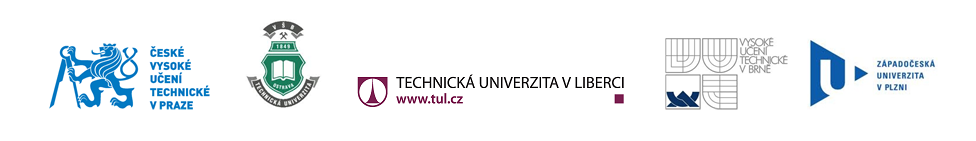 Partneři soutěže: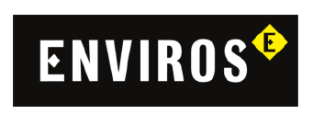 NÁZEV ROČNÍKOVÉ/DIPLOMOVÉ/BAKALÁŘSKÉ PRÁCE:STUDENT: Jméno, příjmení, titul ........................................................................................................Škola, obor studia .............................................................................................................e-mail ................................................................................. telefon..................................OPONENT:Jméno, příjmení, titul ........................................................................................................   e-mail ................................................................................. telefon..................................VEDOUCÍ ROČNÍKOVÉ/DIPLOMOVÉ/BAKALÁŘSKÉ PRÁCE:Jméno, příjmení, titul ........................................................................................................e-mail ................................................................................. telefon..................................ANOTACE ROČNÍKOVÉ/DIPLOMOVÉ/BAKALÁŘSKÉ PRÁCE (přínos návrhu/studie/projektu):Podpis studenta:………………………………………… Podpis vedoucího práce: …………………………………………V…………………………….. dne: ………………………………………Přihlášku vyplňte a odešlete do 30. 6. 2016 nejpozději však 31. 10. 2016 v elektronické formě 
na e-maily: souteze@top-expo.cz a soutez@enviros.cz. 
Podepsanou přihlášku a práci poštou na adresu: ENVIROS, s. r. o., Dykova 53/10, 101 00 Praha 10